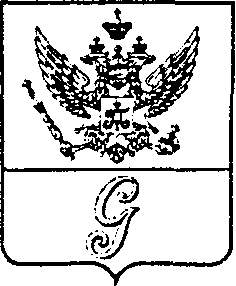 СОВЕТ  ДЕПУТАТОВ  МУНИЦИПАЛЬНОГО  ОБРАЗОВАНИЯ  «ГОРОД  ГАТЧИНА»ГАТЧИНСКОГО  МУНИЦИПАЛЬНОГО  РАЙОНАТРЕТЬЕГО СОЗЫВАРЕШЕНИЕот 24 февраля 2016 года                                                                            №  10 О внесении изменений в решение совета депутатов муниципального образования «Город Гатчина» Гатчинского муниципального района «Об утверждении Положения об организации деятельности общественных советов на территории г. Гатчина, являющегося административным центром муниципального образования «Город Гатчина» Гатчинского муниципального района Ленинградской области» от 28 октября 2015 г. № 47В соответствии с Федеральным законом от 06 октября 2003 года            № 131-ФЗ «Об общих принципах организации местного самоуправления в Российской Федерации», областным законом Ленинградской области от 12 мая 2015 года № 42-оз «О содействии развитию иных форм местного самоуправления на части территорий населенных пунктов Ленинградской области, являющихся административными центрами поселений», Уставом МО «Город Гатчина», совет депутатов МО «Город Гатчина»Р Е Ш И Л: Внести изменения в решение совета депутатов муниципального образования «Город Гатчина» Гатчинского муниципального района от 28 октября 2015 г. № 47 «Об утверждении Положения об организации деятельности общественных советов на территории г. Гатчина, являющегося административным центром муниципального образования «Город Гатчина» Гатчинского муниципального района Ленинградской области», дополнив  Приложение 1 к Положению об организации деятельности общественных советов на территории г. Гатчина, являющегося административным центром муниципального образования «Город Гатчина» Гатчинского муниципального района Ленинградской области пунктом 2 следующего содержания:            2. Настоящее решение вступает в силу со дня официального опубликования, подлежит размещению на официальном сайте администрации Гатчинского муниципального района.Глава МО «Город Гатчина»,председатель совета депутатовМО «Город Гатчина»                                                                 В.А.  Филоненко №п/пНаименование общественного совета и границы частей территорииКоличество членов общественного советаКоличество зарегистрированных граждан2.Часть территории г. Гатчина №2Границы части территории г. Гатчины включены: - ул. Красных Военлетов д.7, д.9, д.9 корп. 1, д.11; - ул. А. Зверевой д.7Б, д.18 корп.1, д.18 корп.2, д.18 корп.3, д.20, д.20 корп.1, д.20 корп. 2, д.22;- ул. Сандалова д.2;- ул. Киевская д.23, д.25, д.2753200